Madame , Monsieur,Vous ne trouvez pas, ou plus, de médecin traitant ni de professionnel de santé dans votre commune, j’en suis sincèrement navré.Je vous propose de poser la question à l’administration chargée désormais de l’organisation des soins sur notre département: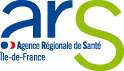 Immeuble France-EvryTour Lorraine6/8 rue Prométhée91000 - Evry                        Tél. 01 69 36 71 71Monsieur Michel HUGUET Délégué Territorialau :  01 69 36 71 08Ou bien:Département Ambulatoire & services aux professionnels de santéMme le Dr KHENISSI Nathalieau: 01.69.36.72.24 ou 01 69 36 72 38Courriel : nathalie.khenissi@ars.sante.frCordialementDocteur Didier LE VAGUERES